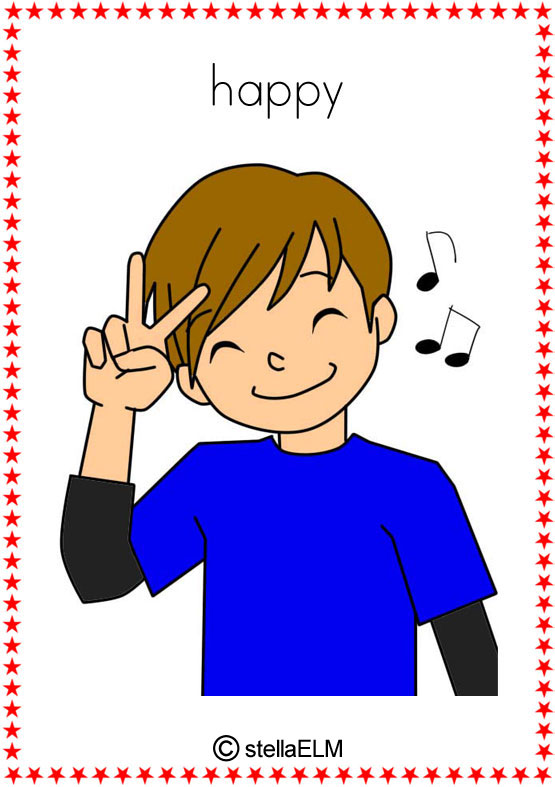 Happy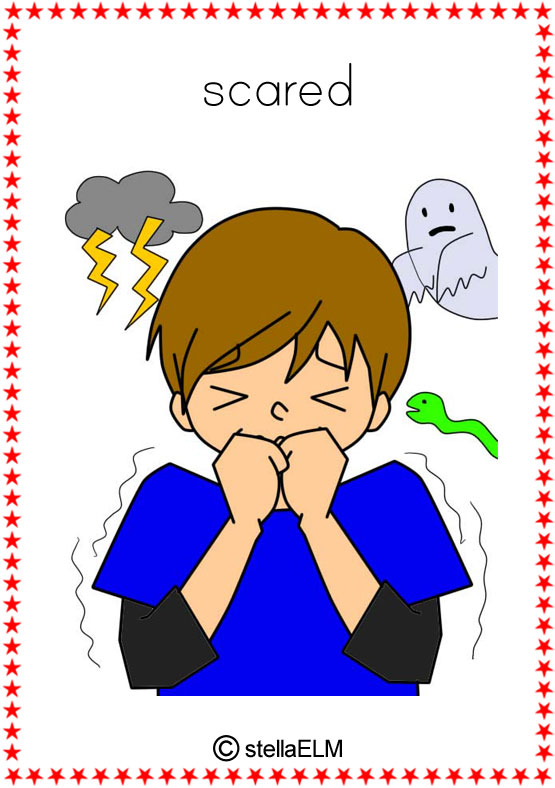 Scared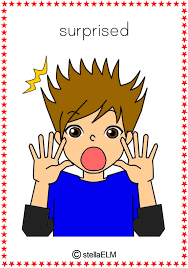 Surprised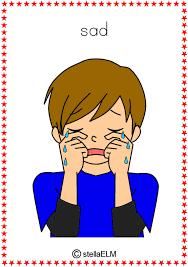                Sad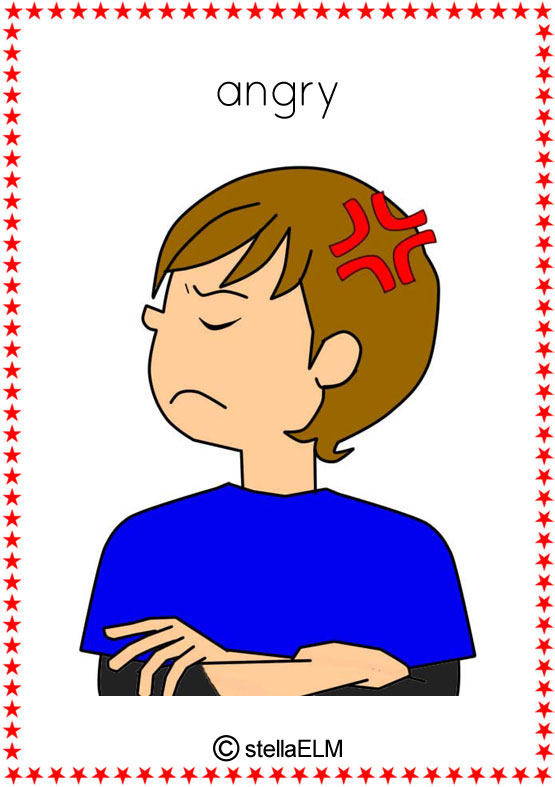                Angry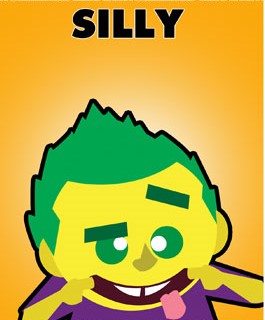                  Silly  Listening   Speaking   Reading    Grammar   Writing Listening   Speaking   Reading    Grammar   Writing Listening   Speaking   Reading    Grammar   Writing Listening   Speaking   Reading    Grammar   WritingTopic:How Are You Feeling Today? Topic:How Are You Feeling Today? Topic:How Are You Feeling Today? Topic:How Are You Feeling Today? Instructor:JennyStudents Competency Level and Student ages: Elementary 8-9 yrs. oldNumber of Students:5Lesson Length:50 MinMaterials:(List the Names of all materials used in the lesson. Materials must be shown at the end of this document)Pictures of Facial Expression HappySad AngryScaredSurprisedSillyEmotions Hokey Pokey Song Emotions Hokey Pokey Song LyricsFeeling and Tracing Worksheet Computer  Materials:(List the Names of all materials used in the lesson. Materials must be shown at the end of this document)Pictures of Facial Expression HappySad AngryScaredSurprisedSillyEmotions Hokey Pokey Song Emotions Hokey Pokey Song LyricsFeeling and Tracing Worksheet Computer  Materials:(List the Names of all materials used in the lesson. Materials must be shown at the end of this document)Pictures of Facial Expression HappySad AngryScaredSurprisedSillyEmotions Hokey Pokey Song Emotions Hokey Pokey Song LyricsFeeling and Tracing Worksheet Computer  Materials:(List the Names of all materials used in the lesson. Materials must be shown at the end of this document)Pictures of Facial Expression HappySad AngryScaredSurprisedSillyEmotions Hokey Pokey Song Emotions Hokey Pokey Song LyricsFeeling and Tracing Worksheet Computer  Lesson Objectives (What do you want the students to know (new skill or knowledge that you want them to gain)? and What do you want them to be able to do?  Students will learn how we express our feelings such as: happy, sad, angry, scared, surprised, silly by singing, dancing and writing on a worksheet.Lesson Objectives (What do you want the students to know (new skill or knowledge that you want them to gain)? and What do you want them to be able to do?  Students will learn how we express our feelings such as: happy, sad, angry, scared, surprised, silly by singing, dancing and writing on a worksheet.Lesson Objectives (What do you want the students to know (new skill or knowledge that you want them to gain)? and What do you want them to be able to do?  Students will learn how we express our feelings such as: happy, sad, angry, scared, surprised, silly by singing, dancing and writing on a worksheet.Lesson Objectives (What do you want the students to know (new skill or knowledge that you want them to gain)? and What do you want them to be able to do?  Students will learn how we express our feelings such as: happy, sad, angry, scared, surprised, silly by singing, dancing and writing on a worksheet.Aims:(What students will be able to achieve by participating in the activities of the lesson.  (Ss gain or get by doing…)Ss will understand feelings by looking at the pictures of feelings that teacher shows to class.Ss get comfortable and interested in lesson by listening to the song.Ss will be able to learn a song by dancing to the song and following the lyrics. Ss will learn how to write feelings such as happy, sad, angry, scared, surprised, silly by completing the worksheet.Ss will understand how to express feelings by playing a game and acting Ss will understand feelings better by reviewing the words of feelings and sing the song together. Aims:(What students will be able to achieve by participating in the activities of the lesson.  (Ss gain or get by doing…)Ss will understand feelings by looking at the pictures of feelings that teacher shows to class.Ss get comfortable and interested in lesson by listening to the song.Ss will be able to learn a song by dancing to the song and following the lyrics. Ss will learn how to write feelings such as happy, sad, angry, scared, surprised, silly by completing the worksheet.Ss will understand how to express feelings by playing a game and acting Ss will understand feelings better by reviewing the words of feelings and sing the song together. Aims:(What students will be able to achieve by participating in the activities of the lesson.  (Ss gain or get by doing…)Ss will understand feelings by looking at the pictures of feelings that teacher shows to class.Ss get comfortable and interested in lesson by listening to the song.Ss will be able to learn a song by dancing to the song and following the lyrics. Ss will learn how to write feelings such as happy, sad, angry, scared, surprised, silly by completing the worksheet.Ss will understand how to express feelings by playing a game and acting Ss will understand feelings better by reviewing the words of feelings and sing the song together. Aims:(What students will be able to achieve by participating in the activities of the lesson.  (Ss gain or get by doing…)Ss will understand feelings by looking at the pictures of feelings that teacher shows to class.Ss get comfortable and interested in lesson by listening to the song.Ss will be able to learn a song by dancing to the song and following the lyrics. Ss will learn how to write feelings such as happy, sad, angry, scared, surprised, silly by completing the worksheet.Ss will understand how to express feelings by playing a game and acting Ss will understand feelings better by reviewing the words of feelings and sing the song together. Language Skills:(Lists what activities language skills students will be using by participating in the activities of the lesson.)Reading: (Where did reading occur in the lesson?)Pictures of feelingsListening:(Where did listening occur in the lesson?)Listening to the songSpeaking: (Where did speaking occur in the lesson?)By repeating after T and singing the songWriting: (Where did writing occur in the lesson?)WorksheetLanguage Skills:(Lists what activities language skills students will be using by participating in the activities of the lesson.)Reading: (Where did reading occur in the lesson?)Pictures of feelingsListening:(Where did listening occur in the lesson?)Listening to the songSpeaking: (Where did speaking occur in the lesson?)By repeating after T and singing the songWriting: (Where did writing occur in the lesson?)WorksheetLanguage Skills:(Lists what activities language skills students will be using by participating in the activities of the lesson.)Reading: (Where did reading occur in the lesson?)Pictures of feelingsListening:(Where did listening occur in the lesson?)Listening to the songSpeaking: (Where did speaking occur in the lesson?)By repeating after T and singing the songWriting: (Where did writing occur in the lesson?)WorksheetLanguage Skills:(Lists what activities language skills students will be using by participating in the activities of the lesson.)Reading: (Where did reading occur in the lesson?)Pictures of feelingsListening:(Where did listening occur in the lesson?)Listening to the songSpeaking: (Where did speaking occur in the lesson?)By repeating after T and singing the songWriting: (Where did writing occur in the lesson?)WorksheetAssumptions:(What students must already be able to do and what concepts must already be mastered before the lesson in order to achieve the aims of the lesson.)Ss will enjoy and have fun.Ss will learn feelings.Ss will know how to express their feelings on their faces.Assumptions:(What students must already be able to do and what concepts must already be mastered before the lesson in order to achieve the aims of the lesson.)Ss will enjoy and have fun.Ss will learn feelings.Ss will know how to express their feelings on their faces.Assumptions:(What students must already be able to do and what concepts must already be mastered before the lesson in order to achieve the aims of the lesson.)Ss will enjoy and have fun.Ss will learn feelings.Ss will know how to express their feelings on their faces.Assumptions:(What students must already be able to do and what concepts must already be mastered before the lesson in order to achieve the aims of the lesson.)Ss will enjoy and have fun.Ss will learn feelings.Ss will know how to express their feelings on their faces.Anticipated Errors and Solutions:(What things might go wrong in the lesson and what the solution will be. An SOS activity should also be included)Ss might get too excited during the activity.Anticipated Errors and Solutions:(What things might go wrong in the lesson and what the solution will be. An SOS activity should also be included)Ss might get too excited during the activity.Anticipated Errors and Solutions:(What things might go wrong in the lesson and what the solution will be. An SOS activity should also be included)Ss might get too excited during the activity.Anticipated Errors and Solutions:(What things might go wrong in the lesson and what the solution will be. An SOS activity should also be included)Ss might get too excited during the activity.References:https://youtu.be/ZHS7vCdBeusReferences:https://youtu.be/ZHS7vCdBeusReferences:https://youtu.be/ZHS7vCdBeusReferences:https://youtu.be/ZHS7vCdBeusLead-In or Pre-Task Part (Warm-Up Part to activate and create interest in the lesson.)Lead-In or Pre-Task Part (Warm-Up Part to activate and create interest in the lesson.)Lead-In or Pre-Task Part (Warm-Up Part to activate and create interest in the lesson.)Lead-In or Pre-Task Part (Warm-Up Part to activate and create interest in the lesson.)Materials: (List the Names of all materials used in the Lead-In or Pre-Task Part of the lesson. Materials must be shown at the end of this document)Emotions Hokey Pokey Song Emotions Hokey Pokey Song LyricsComputer  Materials: (List the Names of all materials used in the Lead-In or Pre-Task Part of the lesson. Materials must be shown at the end of this document)Emotions Hokey Pokey Song Emotions Hokey Pokey Song LyricsComputer  Materials: (List the Names of all materials used in the Lead-In or Pre-Task Part of the lesson. Materials must be shown at the end of this document)Emotions Hokey Pokey Song Emotions Hokey Pokey Song LyricsComputer  Materials: (List the Names of all materials used in the Lead-In or Pre-Task Part of the lesson. Materials must be shown at the end of this document)Emotions Hokey Pokey Song Emotions Hokey Pokey Song LyricsComputer  Time:Classroom Set Up:Student Activity and Goals:Teacher Procedure &Instructions:1 min 2 min3 minWhole classWhole classWhole classGreet TeacherLook at T and learn expressions of feelingsSs listen to the song and become interested and familiar with the songGreet StudentsT shows the pictures of feelings and let Ss repeat after T. T plays the song about emotions twicePre-Activity or Task Familiarization Part (Presentation Part for Presenting the language structure to be covered in the lesson. Prepares students for the communication activity.)Pre-Activity or Task Familiarization Part (Presentation Part for Presenting the language structure to be covered in the lesson. Prepares students for the communication activity.)Pre-Activity or Task Familiarization Part (Presentation Part for Presenting the language structure to be covered in the lesson. Prepares students for the communication activity.)Pre-Activity or Task Familiarization Part (Presentation Part for Presenting the language structure to be covered in the lesson. Prepares students for the communication activity.)Materials: (List the Names of all materials used in the Pre-Activity or Task Familiarization Part of the lesson. Materials must be shown at the end of this document)Emotions Hokey Pokey Song Emotions Hokey Pokey Song LyricsComputerPictures of Facial Expression HappySad AngryScaredSurprisedSillyEmotions Hokey Pokey Song Emotions Hokey Pokey Song LyricsComputerFeeling and Tracing WorksheetMaterials: (List the Names of all materials used in the Pre-Activity or Task Familiarization Part of the lesson. Materials must be shown at the end of this document)Emotions Hokey Pokey Song Emotions Hokey Pokey Song LyricsComputerPictures of Facial Expression HappySad AngryScaredSurprisedSillyEmotions Hokey Pokey Song Emotions Hokey Pokey Song LyricsComputerFeeling and Tracing WorksheetMaterials: (List the Names of all materials used in the Pre-Activity or Task Familiarization Part of the lesson. Materials must be shown at the end of this document)Emotions Hokey Pokey Song Emotions Hokey Pokey Song LyricsComputerPictures of Facial Expression HappySad AngryScaredSurprisedSillyEmotions Hokey Pokey Song Emotions Hokey Pokey Song LyricsComputerFeeling and Tracing WorksheetMaterials: (List the Names of all materials used in the Pre-Activity or Task Familiarization Part of the lesson. Materials must be shown at the end of this document)Emotions Hokey Pokey Song Emotions Hokey Pokey Song LyricsComputerPictures of Facial Expression HappySad AngryScaredSurprisedSillyEmotions Hokey Pokey Song Emotions Hokey Pokey Song LyricsComputerFeeling and Tracing WorksheetTime:Classroom Set Up:Student Activity and Goals:Teacher Procedure &Instructions:10 min10 min5minWhole classWhole clas Whole classsSs follow the dance and sing alongSs listen to teacher and learn the words and repeatSs write down the words of feelings on the worksheets and read out loud. T plays song and T sings and shows how to dance to the song. Then sings with SsT introduces the words related to feelings by showing pictures. T encourages Ss to read out loudT hands out worksheet and encourages Ss to read out loud and write words on Ss’ worksheet correctly Example : happy, sad, angry, scared, surprised, sillyMain Activity or Task Realization Part (Practice to Production Part Teacher lead practice of the language presented and move to communication based more student centered activity)Main Activity or Task Realization Part (Practice to Production Part Teacher lead practice of the language presented and move to communication based more student centered activity)Main Activity or Task Realization Part (Practice to Production Part Teacher lead practice of the language presented and move to communication based more student centered activity)Main Activity or Task Realization Part (Practice to Production Part Teacher lead practice of the language presented and move to communication based more student centered activity)Materials: (List the Names of all materials used in the Main Activity or Task Realization Part of the lesson. Materials must be shown at the end of this document)Pictures of Facial Expression HappySad AngryScaredSurprisedSillyMaterials: (List the Names of all materials used in the Main Activity or Task Realization Part of the lesson. Materials must be shown at the end of this document)Pictures of Facial Expression HappySad AngryScaredSurprisedSillyMaterials: (List the Names of all materials used in the Main Activity or Task Realization Part of the lesson. Materials must be shown at the end of this document)Pictures of Facial Expression HappySad AngryScaredSurprisedSillyMaterials: (List the Names of all materials used in the Main Activity or Task Realization Part of the lesson. Materials must be shown at the end of this document)Pictures of Facial Expression HappySad AngryScaredSurprisedSillyTime:Classroom Set Up:Student Activity and Goals:Teacher Procedure &Instructions:3 min2 min10minTeamsTeamsTeamsSs observe teacher and get in teams Ss follow T’s instruction to play the gameSs watch and cheer for their teams. The first S of each team starts playing. Ss take turnsPut students in teamsTeacher puts pictures on the table placed in front of the class and explains how to play the game.Teacher tells students to play the game.Post Activity or Post Task Part (Wrap-Up Part to Close the Lesson on a high note to and consolidate language learned in a communication based activity new situation.)Post Activity or Post Task Part (Wrap-Up Part to Close the Lesson on a high note to and consolidate language learned in a communication based activity new situation.)Post Activity or Post Task Part (Wrap-Up Part to Close the Lesson on a high note to and consolidate language learned in a communication based activity new situation.)Post Activity or Post Task Part (Wrap-Up Part to Close the Lesson on a high note to and consolidate language learned in a communication based activity new situation.)Materials: (List the Names of all materials used in the Post Activity or Post Task Part of the lesson. Materials must be shown at the end of this document)Pictures of Facial Expression HappySad AngryScaredSurprisedSillyEmotions Hokey Pokey Song Emotions Hokey Pokey Song LyricsComputerMaterials: (List the Names of all materials used in the Post Activity or Post Task Part of the lesson. Materials must be shown at the end of this document)Pictures of Facial Expression HappySad AngryScaredSurprisedSillyEmotions Hokey Pokey Song Emotions Hokey Pokey Song LyricsComputerMaterials: (List the Names of all materials used in the Post Activity or Post Task Part of the lesson. Materials must be shown at the end of this document)Pictures of Facial Expression HappySad AngryScaredSurprisedSillyEmotions Hokey Pokey Song Emotions Hokey Pokey Song LyricsComputerMaterials: (List the Names of all materials used in the Post Activity or Post Task Part of the lesson. Materials must be shown at the end of this document)Pictures of Facial Expression HappySad AngryScaredSurprisedSillyEmotions Hokey Pokey Song Emotions Hokey Pokey Song LyricsComputerTime:Classroom Set Up:Student Activity and Goals:Teacher Procedure Instructions:1 min3 minWhole classWhole classSs repeat after T and review words related feelingsSs sing and danceSs say good byeT reviews the words of feelings by using picture T encourages Ss to stand up, sing and dance to the song learned in the beginning of the class.Congratulate and thank Ss for active participation.